BİLGİLENDİRME METNİ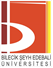 Değerli Araştırmacılar,Bilimsel Araştırma ve Yayın Etik Kurulu başvuruları için Üniversitemiz Etik Kurulunun görev kapsamı; Bilecik Şeyh Edebali Üniversitesi bünyesinde görev yapan akademik ve idari birim çalışanları, öğrencileri ve üretilen hizmete katkıda bulunan ve bundan faydalanan tüm kişiler tarafından yapılması planlanan Fen, Sosyal, Beşeri ve İdari bilim alanlarını kapsayan, insan ve hayvan üzerinde deney niteliği taşımayan, biyolojik materyal (kan, idrar gibi biyolojik sıvılar ve doku numuneleri vb.) kullanılmayan ve öznesi insan olmakla birlikte fiziksel müdahale içermeyen gözlemsel ve betimsel nitelikte (anket, ölçek/skala geliştirme çalışmaları, sistem-model geliştirme çalışmaları, ses ve görüntü kayıtları vb.) yapılacak her türlü bilimsel araştırma ve çalışmalar ile ilgili etik kurul kararı yazısı vermekle sınırlıdır. Veri kaynakları ve veri tabanı taramaları ile derleme çalışmaları inceleme alanı dışındadır.Kurula başvuruda bulunmadan önce aşağıdaki hususların dikkate alınması gerekmektedir.1) Bu form ıslak imza kısımları haricinde elektronik ortamda doldurulmalıdır. Formdaki doldurulacak alanlar, ihtiyaca göre genişletilebilir.2) Başvuru yapacak araştırmacının Üniversitemiz akademik, idari personeli veya Üniversitemiz öğrencisi olması gerekir.3) Başvuru, başvuru sahibi tarafından çalıştığı veya öğrenim gördüğü birim üzerinden gerçekleştirilmelidir.4) Araştırma kapsamında katılımcılara verilecek “Gönüllü Katılım Olur Formu” ile araştırma kapsamının 18 yaş altı, kısıtlı, engelli vb. katılımcıları içermesi durumunda “Veli Onay Formu” ekte verilmelidir. Bu formlardaki mevcut metin değiştirilemez. Ancak çalışma kapsamı gereğince genişletilmesi gerekirse formlardaki “Diğer Hususlar” başlığı altında belirtilebilir.5) Başvuru için gerekli bilgi ve belgelerde herhangi bir eksiklik bulunmamalıdır.6) Kurulun vereceği etiğe uygunluk kararı, başvuruda beyan edilen bilgi ve belgelere dayalıdır. Kurulun kararından sonra bilgi ve belgelerde değişiklik söz konusu olduğunda ilgili uygunluk kararı geçersiz hale gelir.7) Kurulun yaptığı değerlendirmede revizyon kararı alınan araştırmalarda yeniden başvuru esnasında, yapılması istenen değişiklikler ve eklemeler için Revizyon Raporu oluşturulmalı ve eklenmelidir.8) Araştırmaya başlama tarihinden önce kurul onayı alınmış olmalıdır. Form içerisinde ilgili tarihler bu husus dikkate alınarak düzenlenmelidir.9) Araştırmanın uygulanacağı ilgili kurumlardan alınacak izinler tamamlanmadan başvuru yapılmışsa, izin alma süreci ve alınacak izin ile ilgili hukuki sorumluluk başvuru sahibine aittir.(Bu sayfa bilgilendirme amaçlıdır.)*Toplam katkı oranı %100 olacak şekilde düzenlenmelidir.Araştırmayla ilgili yukarıdaki bilgilerin tamamen doğru olduğunu ve matbu form başlıklarının değiştirilmediğini,Araştırmanın protokole, ilgili mevzuata, Bilecik Şeyh Edebali Üniversitesi Bilimsel Araştırma ve Yayın Etik Kurulu Yönergesine uygun olarak gerçekleştirileceğini,Etik Kurul onayı olmadan araştırmaya başlamayacağımı,Araştırmanın Etik Kurul tarafından onaylandığı tarihten itibaren 6 ( altı ) ay içinde başlatılmadığı veya araştırmadan vazgeçildiği durumda, konu ile ilgili olarak Kurulun bilgilendirileceğini,Etik Kurul başvurum öncesinde araştırmanın uygulanacağı ilgili kurumlardan alınacak izinleri tamamlamadığım takdirde, izin alma süreci ile ilgili hukuki sorumluluğun tarafıma ait olduğunu,“Gönüllü Katılım Olur Formu”nda araştırma hakkında açık ve anlaşılabilir bilgi verildiğini,Gönüllü katılımı bozacak ve katılımcıların kişilik haklarını tehdit edecek tutum ve davranışlarda bulunulmayacağını,Araştırmanın uygulandığı kişilerin (katılımcıların) araştırmaya katılma veya araştırmadan çıkarılma koşullarının açık ve net olarak belirtildiğini,Araştırmanın, katılımcıların fiziksel veya ruhsal sağlıklarını tehdit eden/edebilecek sorular içermediğini,Araştırma kapsamında katılımcılara herhangi bir şekilde yanlı/yanlış bilgi verilmediğini ve araştırma amacının açık olarak belirtildiğini,Katılımcıların kişilik haklarının ve özel bilgilerinin korunacağını,Araştırma ekibinde ortaya çıkacak değişikliklerde ve araştırma protokolünde amaç, yöntem vb. hususlardaki değişikliklerde, söz konusu değişikliğin gerçekleştirilmesinden önce durumun Kurula bildirileceğini taahhüt ederim.Başvuru Tarihi : .../.../20...1. Genel Bilgiler1. Genel BilgilerAraştırmanın AdıEtik Kurula Başvuru Tarihi*
(*Etik Kurul Sekretaryası tarafından doldurulacaktır.)Araştırmanın Öngörülen Başlama ve Bitiş Tarihleri (12.Araştırma Planı ile uyumlu olmalıdır.)İzin Alınacak Kurum/Kuruluşlar
(Varsa belgelendiriniz)Veri Toplanması Planlanan Yer/Mekân/Kurum/Kuruluş(lar)Veri Toplanması Planlanan Katılımcı SayısıBaşvurunun StatüsüBaşvurunun Statüsü Yeni Başvuru Yeni Başvuru Üniversitemiz Etik Kurulları Değerlendirmesi Sonucunda Yeniden Düzenlenmiş Başvuru (Revizyon Raporu Oluşturulup Eklenmelidir) Üniversitemiz Etik Kurulları Değerlendirmesi Sonucunda Yeniden Düzenlenmiş Başvuru (Revizyon Raporu Oluşturulup Eklenmelidir) Kurum dışı (ulusal veya uluslararası)  Etik Kurul Değerlendirmesi Sonucunda Yeniden Başvuru (ilgili Etik Kurul raporunu ekleyiniz.) Kurum dışı (ulusal veya uluslararası)  Etik Kurul Değerlendirmesi Sonucunda Yeniden Başvuru (ilgili Etik Kurul raporunu ekleyiniz.) Diğer (Açıklayınız)Başvuru Sahibinin BilgileriBaşvuru Sahibinin BilgileriBaşvuru Sahibinin BilgileriUnvanı, Adı ve SoyadıGörev Yeri - KurumuTelefonYazışma AdresiE-posta adresiİmza/TarihAraştırmaya Katkı Sağlayacak Kişilerin Bilgileri  (Başvuru Sahibi de dahil olmak üzere araştırmaya katkı sağlayacak tüm kişiler)Araştırmaya Katkı Sağlayacak Kişilerin Bilgileri  (Başvuru Sahibi de dahil olmak üzere araştırmaya katkı sağlayacak tüm kişiler)Araştırmaya Katkı Sağlayacak Kişilerin Bilgileri  (Başvuru Sahibi de dahil olmak üzere araştırmaya katkı sağlayacak tüm kişiler)Araştırmaya Katkı Sağlayacak Kişilerin Bilgileri  (Başvuru Sahibi de dahil olmak üzere araştırmaya katkı sağlayacak tüm kişiler)Araştırmaya Katkı Sağlayacak Kişilerin Bilgileri  (Başvuru Sahibi de dahil olmak üzere araştırmaya katkı sağlayacak tüm kişiler)Araştırmaya Katkı Sağlayacak Kişilerin Bilgileri  (Başvuru Sahibi de dahil olmak üzere araştırmaya katkı sağlayacak tüm kişiler)Araştırmaya Katkı Sağlayacak Kişilerin Bilgileri  (Başvuru Sahibi de dahil olmak üzere araştırmaya katkı sağlayacak tüm kişiler)Araştırmaya Katkı Sağlayacak Kişilerin Bilgileri  (Başvuru Sahibi de dahil olmak üzere araştırmaya katkı sağlayacak tüm kişiler)Araştırmaya Katkı Sağlayacak Kişilerin Bilgileri  (Başvuru Sahibi de dahil olmak üzere araştırmaya katkı sağlayacak tüm kişiler)Unvanı, Ad-SoyadıUnvanı, Ad-SoyadıKurumuUzmanlık AlanıAraştırmadaki Görevi*Katkı Oranı %İletişim Bilgileri
(telefon ve e-posta)İletişim Bilgileri
(telefon ve e-posta)İmza/Tarih123455. Araştırmanın Niteliği5. Araştırmanın Niteliği Bireysel Araştırma Bireysel Araştırma Kurumsal Araştırma (Kurum:  ... ) Kurumsal Araştırma (Kurum:  ... ) Yüksek Lisans Tez Çalışması Yüksek Lisans Tez Çalışması Doktora/Sanatta Yeterlilik Tez Çalışması Doktora/Sanatta Yeterlilik Tez Çalışması Makale Makale Diğer (Açıklayınız)6. Araştırmanın Türü6. Araştırmanın Türü Nicel araştırmalar Nicel araştırmalar Görgüye dayalı araştırmalar (Gözlem, Görüşme vb.) Görgüye dayalı araştırmalar (Gözlem, Görüşme vb.) Diğer (Açıklayınız.)7. Veri Toplama Biçimi7. Veri Toplama Biçimi Yüz Yüze Anket        Çevrimiçi Anket       Telefonla Anket        Posta Yoluyla Anket Yüz Yüze Anket        Çevrimiçi Anket       Telefonla Anket        Posta Yoluyla Anket Görüntü/Ses Kaydı Görüntü/Ses Kaydı Görüşme / Mülakat Görüşme / Mülakat Dosya Taraması Dosya Taraması Veri Kaynak Taraması Veri Kaynak Taraması Resim/Çizim Resim/Çizim Ölçek Geliştirme Çalışması Ölçek Geliştirme Çalışması Sistem-Model Geliştirme Çalışması Sistem-Model Geliştirme Çalışması Diğer (Açıklayınız)8. Araştırma sırasında elde edilecek veri ve bilgi türleri (Birden fazla seçenek işaretlenebilir.)8. Araştırma sırasında elde edilecek veri ve bilgi türleri (Birden fazla seçenek işaretlenebilir.)8. Araştırma sırasında elde edilecek veri ve bilgi türleri (Birden fazla seçenek işaretlenebilir.)8. Araştırma sırasında elde edilecek veri ve bilgi türleri (Birden fazla seçenek işaretlenebilir.) Sayısal veri Dokümanlar Laboratuvar notları Anketler Cevaplar Kopyalar Ses ve video kayıtları Fotoğraflar Filmler Tarihi eserler Numuneler Örnekler Modeller Algoritmalar Senaryolar Simülasyon Sonuçları Spektrum Metotlar İş Akışları Diğer(…)9. Araştırmayı Destekleyen/Desteklemesi Planlanan Kurum/Kuruluş Yoktur Vardır (Belirtiniz)10. Araştırma Bütçesi Yoktur Vardır11. Araştırmanın İçeriği (İçerik alanları genişletilebilir.)11.1. Konu ve Kapsam (Araştırma problemi, konu ve kapsamı, alan yazından hareketle açıklanmalıdır.)11.2. Amaç ve Hedefler (Araştırmanın genel amacı ve hedefleri anlaşılır, açık ve net cümlelerle açıklanmalıdır.)11.3. Literatür Özeti (Araştırma konusu ile ilişkili literatürdeki çalışmalar özetlenmelidir.)11.4. Araştırmanın Özgün Yanları (Literatür özeti dikkate alınarak araştırmayı özgün kılan yanlar belirtilmelidir.)11.5. Yöntem (Araştırmada kullanılacak metodoloji, hipotez, varsayım ve sınırlılıklar belirtilmelidir.)11.6. Kaynakça (Bu formda atıf yaptığınız tüm kaynaklar, APA formatında belirtilmelidir.)12. Araştırma Planı(“1.3.Araştırmanın Öngörülen Başlama ve Bitiş Tarihleri” ile uyumlu şekilde işaretlenmelidir.)12. Araştırma Planı(“1.3.Araştırmanın Öngörülen Başlama ve Bitiş Tarihleri” ile uyumlu şekilde işaretlenmelidir.)12. Araştırma Planı(“1.3.Araştırmanın Öngörülen Başlama ve Bitiş Tarihleri” ile uyumlu şekilde işaretlenmelidir.)12. Araştırma Planı(“1.3.Araştırmanın Öngörülen Başlama ve Bitiş Tarihleri” ile uyumlu şekilde işaretlenmelidir.)12. Araştırma Planı(“1.3.Araştırmanın Öngörülen Başlama ve Bitiş Tarihleri” ile uyumlu şekilde işaretlenmelidir.)12. Araştırma Planı(“1.3.Araştırmanın Öngörülen Başlama ve Bitiş Tarihleri” ile uyumlu şekilde işaretlenmelidir.)12. Araştırma Planı(“1.3.Araştırmanın Öngörülen Başlama ve Bitiş Tarihleri” ile uyumlu şekilde işaretlenmelidir.)12. Araştırma Planı(“1.3.Araştırmanın Öngörülen Başlama ve Bitiş Tarihleri” ile uyumlu şekilde işaretlenmelidir.)12. Araştırma Planı(“1.3.Araştırmanın Öngörülen Başlama ve Bitiş Tarihleri” ile uyumlu şekilde işaretlenmelidir.)12. Araştırma Planı(“1.3.Araştırmanın Öngörülen Başlama ve Bitiş Tarihleri” ile uyumlu şekilde işaretlenmelidir.)12. Araştırma Planı(“1.3.Araştırmanın Öngörülen Başlama ve Bitiş Tarihleri” ile uyumlu şekilde işaretlenmelidir.)12. Araştırma Planı(“1.3.Araştırmanın Öngörülen Başlama ve Bitiş Tarihleri” ile uyumlu şekilde işaretlenmelidir.)12. Araştırma Planı(“1.3.Araştırmanın Öngörülen Başlama ve Bitiş Tarihleri” ile uyumlu şekilde işaretlenmelidir.)12. Araştırma Planı(“1.3.Araştırmanın Öngörülen Başlama ve Bitiş Tarihleri” ile uyumlu şekilde işaretlenmelidir.)12. Araştırma Planı(“1.3.Araştırmanın Öngörülen Başlama ve Bitiş Tarihleri” ile uyumlu şekilde işaretlenmelidir.)12. Araştırma Planı(“1.3.Araştırmanın Öngörülen Başlama ve Bitiş Tarihleri” ile uyumlu şekilde işaretlenmelidir.)12. Araştırma Planı(“1.3.Araştırmanın Öngörülen Başlama ve Bitiş Tarihleri” ile uyumlu şekilde işaretlenmelidir.)12. Araştırma Planı(“1.3.Araştırmanın Öngörülen Başlama ve Bitiş Tarihleri” ile uyumlu şekilde işaretlenmelidir.)12. Araştırma Planı(“1.3.Araştırmanın Öngörülen Başlama ve Bitiş Tarihleri” ile uyumlu şekilde işaretlenmelidir.)12. Araştırma Planı(“1.3.Araştırmanın Öngörülen Başlama ve Bitiş Tarihleri” ile uyumlu şekilde işaretlenmelidir.)12. Araştırma Planı(“1.3.Araştırmanın Öngörülen Başlama ve Bitiş Tarihleri” ile uyumlu şekilde işaretlenmelidir.)12. Araştırma Planı(“1.3.Araştırmanın Öngörülen Başlama ve Bitiş Tarihleri” ile uyumlu şekilde işaretlenmelidir.)12. Araştırma Planı(“1.3.Araştırmanın Öngörülen Başlama ve Bitiş Tarihleri” ile uyumlu şekilde işaretlenmelidir.)12. Araştırma Planı(“1.3.Araştırmanın Öngörülen Başlama ve Bitiş Tarihleri” ile uyumlu şekilde işaretlenmelidir.)12. Araştırma Planı(“1.3.Araştırmanın Öngörülen Başlama ve Bitiş Tarihleri” ile uyumlu şekilde işaretlenmelidir.)Araştırma BasamaklarıAylar (“1” öngörülen başlangıç ayıdır.)Aylar (“1” öngörülen başlangıç ayıdır.)Aylar (“1” öngörülen başlangıç ayıdır.)Aylar (“1” öngörülen başlangıç ayıdır.)Aylar (“1” öngörülen başlangıç ayıdır.)Aylar (“1” öngörülen başlangıç ayıdır.)Aylar (“1” öngörülen başlangıç ayıdır.)Aylar (“1” öngörülen başlangıç ayıdır.)Aylar (“1” öngörülen başlangıç ayıdır.)Aylar (“1” öngörülen başlangıç ayıdır.)Aylar (“1” öngörülen başlangıç ayıdır.)Aylar (“1” öngörülen başlangıç ayıdır.)Aylar (“1” öngörülen başlangıç ayıdır.)Aylar (“1” öngörülen başlangıç ayıdır.)Aylar (“1” öngörülen başlangıç ayıdır.)Aylar (“1” öngörülen başlangıç ayıdır.)Aylar (“1” öngörülen başlangıç ayıdır.)Aylar (“1” öngörülen başlangıç ayıdır.)Aylar (“1” öngörülen başlangıç ayıdır.)Aylar (“1” öngörülen başlangıç ayıdır.)Aylar (“1” öngörülen başlangıç ayıdır.)Aylar (“1” öngörülen başlangıç ayıdır.)Aylar (“1” öngörülen başlangıç ayıdır.)Aylar (“1” öngörülen başlangıç ayıdır.)Araştırma Basamakları1234567891011121314151617181920212223241. Literatür taraması2. Araştırma önerisinin hazırlanması3. Ölçme araçlarının geliştirilmesi4. Araştırmanın pilot uygulanması 5. Araştırmanın uygulanması - Veri toplama6. Araştırma sonuçlarının raporlanması7. Rapor yazımı13. Araştırmaya reşit olmayan çocuklar, kısıtlı ya da engelliler katılmakta mıdır? Evet (Başvurunuza “Veli/Vasi Onay Formu”nu ekleyiniz) Hayır14. Araştırma Kapsamındaki Katılımcı Grubun Demografik Tanımlaması14.1. Sosyal kesim ve mesleki bilgiler:14.2. Yaş grubu:14.3. Cinsiyet bilgisi:15. Örneklem Kriterleri15.1. Araştırmaya Dâhil Olma Kriterlerini belirtiniz.15.2. Araştırmadan Dışlama Kriterlerini belirtiniz.16. Araştırma Kapsamında Elde Edilen Verilerin Güvenliği16.1. Verilerin güvenliği (araştırma sırasında ve araştırma sonrasında) nasıl sağlanacaktır?16.2. Veriler ne kadar süreyle saklanacaktır?16.3. Veriler araştırma ekibi haricindeki kişiler ile paylaşılacak mıdır? (Cevabınız “Evet” ise paylaşılan kişiler ve paylaşım nedenini açıklayınız.)16.4. Araştırma süresince üretilen veri güvenliğinden sorumlu kişi(ler) kim(ler)dir?16.5. Elde edilen verilerin araştırma sonrasında güvenliğinden sorumlu kişi(ler) kim(ler)dir?Sorumlu Araştırmacının;  Adı-SoyadıGöreviİmzası